РЕШЕНИЕ     						             ЧЕЧИМот « 22  » декабря 2022 г. 							     № 27-3О внесении изменений и дополнений в решение Совета депутатов от 14.11.2022 г. № 26-4 «О земельном налоге на территории МО «Улаганское сельское поселение» на 2023 годРуководствуясь Федеральным законом от 14.07.2022 года № 263-ФЗ «О внесении изменений в части первую и вторую Налогового кодекса Российской Федерации», Федеральным законом от 06.10.2003 г. № 131-ФЗ «Об общих принципах организации местного самоуправления в Российской Федерации»,Уставом муниципального образования «Улаганское сельское поселение»РЕШИЛ:	1. Внести в решение Совета депутатов муниципального образования «Улаганское сельское поселение» № 26-4 от 14.11.2022 года «О земельном налоге на территории МО «Улаганское сельское поселение» на 2023 год» следующие изменения:Ст. 4 изложить в следующей редакции:Налогоплательщики-организации уплачивают налог и авансовые платежи по налогу в сроки, установленные пунктом 1 статьи 397 Налогового кодекса Российской Федерации.Налогоплательщики - физические лица уплачивают налог в срок, установленный пунктом 1 статьи 397 Налогового кодекса Российской Федерации.	2. Настоящее решение вступает в силу с 01 января 2023 года, но не ранее чем по истечении одного месяца со дня его официального опубликования.	3. Опубликовать настоящее решение на информационном стенде администрации по адресу: с. Улаган, ул. А. В. Санаа, д.19 и на официальном сайте МО «Улаганское сельское поселение».Председатель Совета депутатовМО «Улаганское сельское поселение»                                        А.М.ТокоековРоссийская ФедерацияРеспублика АлтайУлаганский районМуниципальное образование«Улаганское сельское поселение»Совет депутатов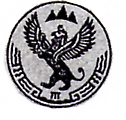 Россия ФедерациязыАлтай РеспубликаУлаган аймагындагыМуниципал тозолмо«Улаган jурттынынjеезези»ДепутаттардынСоведи